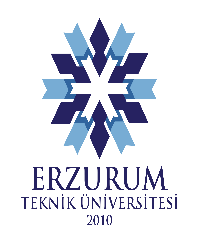 ERZURUM TEKNİK ÜNİVERSİTESİ             ACİL DURUM TELEFONLARIAMBULANS112İTFAYE112DOĞALGAZ187POLİS112TRAFİK112JANDARMA112ALO BELEDİYE153SU ARIZA185ELEKTRİK ARIZA186